12th MEETING OF THE EU-CHINA ROUND TABLE11-12 April, 2013 Venue: EESC, Van Maerlant building – BrusselsAddress: rue Van Maerlant, 2, 1040 BrusselsMeeting room VMA 3, 2nd floor	Programme 11 April ______________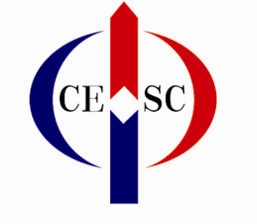 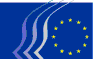 European Economic and Social CommitteeInterpretation:EN/FR/DE/IT/Chinese10.00-11.00Bilateral meeting between the Co-presidents of the Round Table, Mr. FENG Guoqin Chinese CESC and Mr Staffan NILSSONVenue : Office of EESC President Staffan NILSSON (President's Cabinet, 8th floor - 99 rue Belliard, 1040 Brussels)11.00-13.00Opening session Venue : EESC – Van Maerlant building – Meeting room VMA 3, 2nd floor-Mr Staffan NILSSON. President of the EESC -Mr FENG Guoqin, Co-President - H.E. Mr WU Hailong - Ambassador , Mission of Republic of China to the EU-Mr Gerhard SABATHIL – Director, European External Action Service Debate13.00-14.30Lunch hosted by the EESC Venue:  EESC – Van Maerlant building – Restaurant , 1st floor14.30-16.00First Session: The inter-cultural dialogue Chair: Mr FENG Guoqin, Co-President -Mr CUI Hongjian, CESC Member, Director of Department for European Studies of China Institute of International Studies -Mrs Anne-Marie SIGMUND, EESC Member-Mr Gustaaf GEERAERTS, Director of Brussels Institute of Contemporary China Studies Debate16.00-16.15Coffee break16.15-18.00Second Session: Trade and development in the context of the follow-up of Rio + 20 Chair: Mr Peter CLEVER -Mrs Evelyne PICHENOT, EESC Member, presentation of the draft opinion on Trade, growth and development -Mr Denis BARESCH – Trade and Development coordinator, DG Trade -Mr SONG Yang – Mission of PR of China to the EU-Mr Guillermo VALLES, Director, International trade in goods and services and commodities, UNCTAD Debate19.30Organized transfer from EESC to Dinner venue (Location of 19.40 Organized transfer from Hotel Sofitel to Dinner venue20.00-22.00Dinner hosted by the EESCVenue: Royal Windsor Hotel Grand Place (5 Rue Duquesnoy, 1000 Brussels)22.00Organized transfer from Dinner venue to Hotel Sofitel and to the EESC12 April12 April09.00-10.00Third Session: GDP and beyond – the involvement of civil society in choosing complementary indicators to the GDP.Chair: Chair: Mr FENG Guoqin, Co-President -Mr Stefano PALMIERI, EESC Member-Mr HE Chuanqi, CESC Member, Director of China Center for Modernization Research of Chinese Academy of Sciences-Ms Geraldine THIRY, Lecturer, ICHEC Brussels Management SchoolDebate 10.00-11.30Fourth Session: Discussion on the implementation of the EU-China Partnership on Sustainable Urban DevelopmentChair: Mr Peter CLEVER-Ms Evelyne PICHENOT/ Mr Stefano PALMIERI, EESC Members -Mr Pedro BALLESTEROS, Administrator, DG Energy-Ms ZHANG Youyun, Vice Chairwoman, China International Urbanisation Development Strategy Research Committee; Executive Vice President, China Association for Employment Promotion-Mr CHEN Yan, Executive Chairman of the China-Europa Forum Debate11.30-12.00Approval of Joint Statement & Closing session - Mr FENG Guoqin Chinese CESC, Co-president of the Round table - Mr Staffan NILSSON, co-president of the Round table 